   Муниципальное бюджетное  общеобразовательное учреждение
         "Средняя общеобразовательная  казачья  школа" 
           с. Знаменка, Нерчинский район, Забайкальский край           Проверочная работа по МХК            для 8 класса на тему:             «Искусство живописи»                                                                       Учитель музыки   и  МХК                                                                     Трушина Светлана Юрьевна
                                              1.  К мастерам скульптурного портрета XVIII века можно отнести:А)  Ф.С.Рокотова                Б) Г.Курбе              В) Ф.И.Шубина2.. Какой вид  не относится к пейзажу :А  )городскойБ)  деревенский В) марина Г) портрет в пейзаже Д) мифологический пейзаж 3.  Кто  не относится к русским художникам  – передвижникам XIX в.:А) А. СаврасовБ) И. КрамскойВ)  И. РепинГ) И. ШишкинД)  И. Левитан Пейзаж это:А) это жанр, посвященный изображению природыБ)  это жанр, посвященный изображению природы животныхВ )это жанр, посвященный изображению мёртвой природыГ) это жанр, посвященный изображению природы человек 5. Чем является символ в искусстве?А) внешним признаком       Б) знаком      В) художественным образом6.Какова миссия художников разных эпох (живописцев, музыкантов, поэтов, архитекторов)? А) «Посылать» потомкам свои сообщенияБ) Прославлять свое творчество       В) Собственное обогащение 	Г) Развитие профессионализма7.Что  такое  язык в искусстве? А) словесное выражение образаБ)способы передачи художественного образаВ) несущественнее явления для искусства8. В.И.Суриков внес большой вклад в развитие ….. жанра живописи:А) мифологического         Б) исторического                 В) портретного9. Наиболее яркий представитель живописи барокко:А) П.П.Рубенс          Б) Н.Пуссен          В) В.Л.Боровиковский      10.  Кого из русских художников-пейзажистов называют «моря пламенным поэтом»?А) О.А.Кипренского                          Б) И.Е.Репина        В) В.И.Сурикова                               Г) И.К.Айвазовского                                         Ключи:В2.  Б)  Д А БАББА ГКритерий оценивания:«5» - верно    10  ответов«4» - верно    8-9  ответов«3» - верно    6-7  ответа                                  Источник:Мировая художественная культура. 7-9кл.:  учебник  для общеобразовательных  учреждений  / Г.И. Данилова.-15-е изд.,  стереотип.-М: Дрофа, 2013 г. 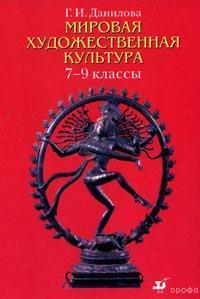 